School Name and/or School logo					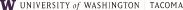 Faculty Candidate Airfare Reimbursement FormPlease complete the form in its entirety to help assist us with reimbursing you the airfare portion of your travel costs.Instructions:  Please provide your airfare receipt(s) with flight times. By signing this form, you attest to complying with the University of Washington airfare policy. https://finance.uw.edu/travel/airfare.  Please note: Additional expenses incurred during personal travel, including expenses incurred by others not traveling on UW business, will not be reimbursed.Airfare trip insurance is not eligible for reimbursement.Must be the lowest logical cost, and observe/exclude any fees due to personal preference or convenience not necessary/critical to UW business. Additional fees resulting from discount fares may be considered when determining most economical (fees for carry-on, checked bags, etc.)Total Airfare $ ____________________________Provided proof of payment and itemized airfare itinerary1900 Commerce Street, Tacoma WA 98402   Ph: (253) 			Box: Name of  Faculty Candidate:Candidate Home Address:U.S. Citizen or Permanent Resident:Yes ▢    No ▢     If no, give country of citizenship :  If no, you are required to provide a copy of your Visa and picture page of passport.Yes ▢    No ▢     If no, give country of citizenship :  If no, you are required to provide a copy of your Visa and picture page of passport.Yes ▢    No ▢     If no, give country of citizenship :  If no, you are required to provide a copy of your Visa and picture page of passport.Yes ▢    No ▢     If no, give country of citizenship :  If no, you are required to provide a copy of your Visa and picture page of passport.The University of Washington’s reimbursement system, ARIBA, requires candidate’s citizenship information be provided. The University of Washington’s reimbursement system, ARIBA, requires candidate’s citizenship information be provided. The University of Washington’s reimbursement system, ARIBA, requires candidate’s citizenship information be provided. The University of Washington’s reimbursement system, ARIBA, requires candidate’s citizenship information be provided. The University of Washington’s reimbursement system, ARIBA, requires candidate’s citizenship information be provided. Signature:Date Signed